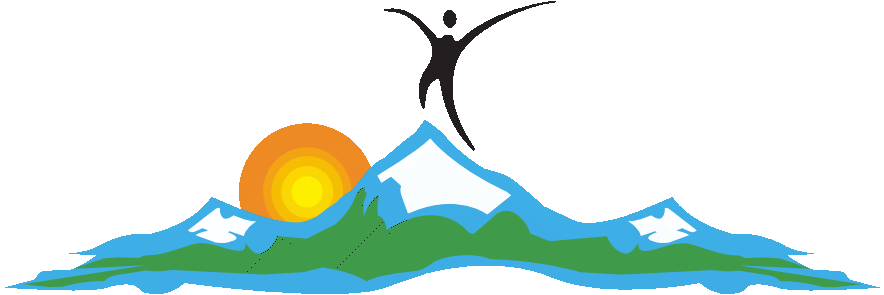 ASD Unique Services LLPApplication FormTo notePlease send your completed application to recruitment@asduniqueservices.co.uk If you have any questions about the application form such as why we are asking certain questions, please feel free to contact us at recruitment@asduniqueservices.co.uk or on any of our social medias.Contact and General InformationName – Name you prefer to be called – Position applied for – How did you hear about us? – Address – Phone number one – Phone number two – Email address – National Insurance Number – Are you over 18? – ☐ Yes ☐ NoExperiencePlease keep in mind at the interview stage we will require evidence of any further education qualifications.Because of the nature of the work involved, this post is exempt from the provisions of the Rehabilitation of Offenders Act. Your entitlement to withhold any information which for other purposes is “spent” does not therefore apply. In the event that this disclosure is found to be false any offer of employment will be terminated immediately. Any information disclosed on this application will be treated as strictly confidential.Please tick the below statements that apply to you.Please fill in the below table with details of any qualifications and education.Please fill in the below table with all employment since leaving School. Please also explain any gaps in employment. List all information with the most recent first, specifying month and year.Current employer name and address – Position held and responsibilities – If offered this position, do you intend to work for any other organization? – ☐ Yes ☐ NoWould you be willing to complete a D.B.S Check? – ☐ Yes ☐ NoIndividuals who have previously obtained a DBS check must be subscribed to the DBS Tracking Service (see www.gov.uk/dbs). Are you subscribed to this service? – ☐ Yes ☐ NoReferencesPlease state two referees in the space provided below.We require at least one reference from your current or most recent employer, (if the applicant has been with his/hers present employer for 18 months or less, from his/her previous employer also).The second reference can be one other person who may provide credible comment on your ability to do the job. Please state if you have supplied a name for a character reference. Any character referees should have known you for at least approximately 2 years.Reference 1Name – Company – Address – Phone Number – Email – Reference 2Name – Company – Address – Phone Number – Email – More about youWe are committed to increase the number of disabled people we employ. To support this aim, we need to know if candidates may have a disability that requires adjustments to be made to our recruitment process. If you are disabled, are there any reasonable adjustments which you feel should be made to the recruitment process to assist you in your application for the job? – ☐ Yes ☐ NoDo you own a car? – ☐ Yes ☐ NoDo you hold a clean full UK driving license? – ☐ Yes ☐ No	Do you have a Criminal Record or have you ever been convicted or cautioned by the Police? – ☐ Yes ☐ No Do you have any special hobbies or interests? – What special attributes do you have and why do you think you are suitable for this position? – What responsibilities do you think the position you are applying for entails? – General AdministrationPlease indicate if you agree to us requesting references on acceptance of a verbal offer of a position with us (this helps speed up the recruitment process. A written offer will always be issues after the verbal offer) – ☐ Yes ☐ NoDo you need a work permit to work in the UK? – ☐ Yes ☐ No Do you have any restrictions placed upon your work permit? – ☐ Yes ☐ No Would you be willing to work more than 48 hours in a week if required? – ☐ Yes ☐ NoIf you are successful, when would you be available to take up your post? – As our Service Users are active and take part in various sports, eg. Swimming, Horse Riding, etc., do you have any phobias or fears which will not enable you to take part in their activities? – ☐ Yes ☐ No Processing of Personal Data Consent FormI agree that all information detailed within this application is accurate and true.I understand that omissions or false statements may disqualify me from employment or lead to dismissal. I give the employer permission to contact all my referees given above.I accept that the Company holds personal data about me and I hereby consent to the processing by the Company or any associated company of my personal data for any purpose related to the performance of my contract of employment or my continuing employment or its termination or the conduct of the Company’s business, including, but not limited to, payroll, human resources and business continuity planning purposes.  I also explicitly consent to the Company or any associated company processing any sensitive personal data relating to me, for example sickness absence records, medical reports, particular health needs, details of criminal convictions and equal opportunities monitoring data, as necessary for the performance of my contract of employment or my continuing employment or its termination or the conduct of the Company’s business.  Finally, I consent to the Company providing my personal data to a third party where this is necessary for the performance of my contract of employment or my continuing employment or its termination or the conduct of the Company’s business, for example to a pension scheme provider in relation to my membership of a pension scheme or to an insurance company in relation to the provision of insured benefits.Signed – Date – If you have one, please attach your current C.V. when returning this form to us. A passport photograph of yourself for our records would also be greatly appreciated.If we proceed with your application, at the end of the interview you will be invited to ask any questions you may have.			I have experience working with challenging behaviors and complex needs.☐I have worked with adults or children with learning difficulties.☐I have experience in the field of working with adults or children with Autism.☐I have completed Autism specific training.☐I enjoy working with challenging behaviour and complex needs.☐I would prefer not to work with challenging behaviour and complex needs.☐I have completed MDS training☐I am available to do sleep-ins if necessary☐I have completed the Care Certificate☐Type of qualificationEstablishmentYear gainedDatesCompany name and addressJob titleReason for leaving